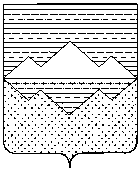 СОБРАНИЕ ДЕПУТАТОВСАТКИНСКОГО МУНИЦИПАЛЬНОГО РАЙОНАЧЕЛЯБИНСКОЙ ОБЛАСТИРЕШЕНИЕот 14 октября 2021 года №147/25	г.СаткаО внесении изменений и дополнений в решение Собрания депутатов Саткинского муниципального района от 27.12.2017 № 280/35 «Об оплате труда главы муниципального образования, депутатов представительных органов муниципального образования, осуществляющих свои полномочия на постоянной основе, муниципальных служащих в новой редакции»В соответствии с Федеральным законом от 06.10.2003 №131-ФЗ «Об общих принципах организации местного самоуправления в Российской Федерации», Федеральным законом от 01.07.2021г. №255-ФЗ «О внесении изменений в Федеральный закон «Об общих принципах организации и деятельности контрольно-счетных органов субъектов Российской Федерации и муниципальных образований» и отдельные законодательные акты Российской Федерации», и руководствуясь Уставом Саткинского муниципального района,СОБРАНИЕ ДЕПУТАТОВ САТКИНСКОГО МУНИЦИПАЛЬНОГО РАЙОНА РЕШАЕТ:Внести в решение Собрания депутатов Саткинского муниципального района от 27.12.2017 № 280/35 «Об оплате труда главы муниципального образования, депутатов представительных органов муниципального образования, осуществляющих свои полномочия на постоянной основе, муниципальных служащих в новой редакции» (в редакции от 27.01.2021г.) следующие изменения и дополнения: 	1) наименование решения изложить в следующей редакции:	«О принятии Положения  об оплате труда лиц, замещающих муниципальные должности и осуществляющих свои полномочия на постоянной основе, муниципальных служащих в новой редакции»;	2) пункт 1 решения изложить в следующей редакции:	«1. Принять:	1) Положение об оплате труда лиц, замещающих муниципальные должности и осуществляющих свои полномочия на постоянной основе, муниципальных служащих в новой редакции, согласно приложению 1 к настоящему решению.	2) предельные нормативы формирования расходов на оплату труда лиц, замещающих муниципальные должности и осуществляющих свои полномочия на постоянной основе, и муниципальных служащих (включая начисления на заработную плату), за исключением расходов, осуществляемых за счет целевых межбюджетных трансфертов из областного бюджета, согласно приложению 2 к настоящему решению.»;	3) в приложении №1 к решению:	а) пункт 1 изложить в следующей редакции:	«1. Настоящее положение разработано в соответствии с Федеральным законом от 06.10.2003г. № 131-ФЗ «Об общих принципах организации местного самоуправления в РФ», Федеральным законом от 02.03.2007 № 25-ФЗ «О муниципальной службе в Российской Федерации», Законом Челябинской области от 30.05.2007 № 144-ЗО «О регулировании муниципальной службы в Челябинской области» и устанавливает условия и размер оплаты труда лиц, замещающих муниципальные должности и осуществляющих свои полномочия на постоянной основе, муниципальных служащих Саткинского муниципального района.»;	б) пункт 2 изложить в следующей редакции:	«2. В части собственных полномочий Саткинского муниципального района оплата труда муниципальных служащих, лиц, замещающих муниципальные должности, производится в пределах фонда оплаты труда, предусмотренного Решением Собрания депутатов Саткинского муниципального района о районном бюджете, с соблюдением предельного норматива формирования расходов на оплату лиц, замещающих муниципальные должности и осуществляющих свои полномочия на постоянной основе, муниципальных служащих, установленного Решением Собрания депутатов Саткинского муниципального района.»;	в) пункт 16 исключить.	4) приложение №1 к Положению об оплате труда лиц, замещающих муниципальные должности и осуществляющих свои полномочия на постоянной основе, муниципальных служащих в новой редакции» изложить в новой редакции, согласно приложению №1 к настоящему решению;	5) приложение №2 к Положению об оплате труда лиц, замещающих муниципальные должности и осуществляющих свои полномочия на постоянной основе, муниципальных служащих в новой редакции» изложить в новой редакции, согласно приложению №2 к настоящему решению.	2. Настоящее Решение вступает в силу с даты подписания.	3. Контроль за исполнением настоящего решения возложить на комиссию по финансам, бюджету и экономической политике (председатель – А.А. Витьшев).Глава Саткинского муниципального района					А.А. ГлазковПредседатель Собрания депутатовСаткинского муниципального района						Н.П. БурматовПриложение №1 к решению Собрания депутатов Саткинского муниципального районаот 14.10.2021г. №147/25«Приложение №1к положению, утвержденному решением Собрания депутатов Саткинского муниципального районаот 27.12. 2017 г. № 280/35 (в ред. от 28.10.2020г. №12/4)»Размеры денежного вознаграждения лиц, замещающих муниципальные должности в органах местного самоуправления Саткинского муниципального районаПримечание: денежное вознаграждение лиц, замещающих муниципальные должности и осуществляющих свои полномочия на постоянной основе, рассчитывается исходя из должностных окладов, указанных в скобках.Приложение № 2к решению Собрания депутатов Саткинского муниципального районаот 14.10.2021г. №147/25«Приложение №2к положению, утвержденному решением Собрания депутатов Саткинского муниципального района от 27.12.2017 № 280/35Размеры должностных окладов муниципальных служащих органов местного самоуправления Саткинского муниципального района Наименование должностиРазмеры денежного вознаграждения лиц, замещающих муниципальные должности в органах местного самоуправления Саткинского муниципального района (в рублях)Глава муниципального района96 864(18 978)Председатель представительного органа муниципального района84 815(16 746)Председатель Контрольно-счетной палаты63 318(12 502)Заместитель Председателя Контрольно-счетной палаты51 759 (10 269)Наименование должности Размер должностного оклада муниципальных служащих органов местного самоуправления Саткинского муниципального района (в рублях)Первый заместитель главы муниципального района16 746Заместитель главы муниципального района15 625Управляющий делами, руководитель аппарата12 502Руководитель (управляющий) исполнительного органа местного самоуправления, органа местной администрации с правом юридического лица9 333Первый заместитель руководителя (управляющего) исполнительного органа местного самоуправления, органа местной администрации с правом юридического лица, заместитель руководителя (управляющего) исполнительного органа местного самоуправления, органа местной администрации с правом юридического лица8 929Начальник управления администрации без права юридического лица, председатель комитета администрации без права юридического лица, начальник управления в органе местной администрации с правом юридического лица, начальник отдела органа местного самоуправления, начальник отдела в органе местной администрации с правом юридического лица, начальник отдела в составе управления (комитета) администрации, главный инспектор органа муниципального финансового контроля, инспектор органа муниципального финансового контроля6 830 – 8 521Заместитель начальника управления администрации без права юридического лица, заместитель председателя комитета администрации без права юридического лица, заместитель начальника управления в органе местной администрации с правом юридического лица, заместитель начальника отдела органа местного самоуправления, заместитель начальника отдела в органе местной администрации с правом юридического лица, заместитель начальника отдела в составе управления (комитета) администрации, инспектор-ревизор органа муниципального финансового контроля6 550 – 7 915Начальник сектора в составе управления (комитета) администрации, начальник сектора в составе отдела органа местного самоуправления, помощник главы муниципального района, помощник председателя представительного органа муниципального района, помощник руководителя (управляющего) исполнительного органа местного самоуправления, главный специалист4 805 – 5 700Ведущий специалист4 512 – 5 356Специалист 1 категории3 950 – 4 685Специалист 2 категории3 047 – 3 698Специалист3 044